EDITAL DE CONVOCAÇÃO PARA SESSÃO DE ESCOLHA DE VAGASO Secretário Municipal de Educação e Cultura, no uso de suas atribuições legais, convoca os Cuidadores classificados no processo seletivo 002/2018, para 7ª Chamada Sessão de Escolha de Vagas, conforme quadro em anexo parte integrante deste edital.A Escolha de vagas acontecerá no dia 15 de Março de 2019, conforme dados abaixo:Local: Secretaria Municipal de Educação e Cultura;situada na Rua Nereu Ramos, 65 – Centro – Monte Castelo/SC;Data:  15/03/2019 ( sexta- feira);  Horário: 08:h30min.Monte Castelo/SC, 14 de Março de 2019.OSNER CORREA NETTOSECRETÁRIO DA EDUCAÇÃOSecretaria Municipal de Educação e Cultura, Rua Nereu Ramos, 65CEP 89380-000 – Monte Castelo/SCTelefone/Fax (47) 3654 0014        email – educar@montecastelo.sc.gov.brANEXO ÚNICOQUADRO DE VAGAS/ 7.º CHAMADAOSNER CORREA NETTOSECRETÀRIO DE EDUCAÇÃOSecretaria Municipal de Educação e Cultura, Rua Nereu Ramos, 65CEP 89380-000 – Monte Castelo/SCTelefone/Fax (47) 3654 0014        email – educar@montecastelo.sc.gov.brVAGACARGOTURNOCARGA HORÁRIAUNIDADEESCOLAR01    Cuidador Vespertino20 hsE.M EDSON  NAGANO      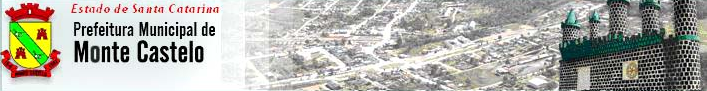 